Муниципальное образование:Город БлаговещенскКонтактное лицо:Директор Дзюба Виктор Владимировичe-mail: anoaopc@ail.ru Тел.: 8(924)440-55-50АНО «Агентство Амурской области по привлечению инвестиций»e-mail: invest.amurobl@mail.ru Тел.: 8(4162) 772-609Сайт: http://invest.amurobl.ru/Производство теплоизоляционных материалов на основе базальтового минерального волокнаОтрасль: Производство неметаллических минеральных продуктовИнициатор проекта: ООО «МЭЙ ДАО»Наименование проекта: Ввод в эксплуатацию законсервированного производства теплоизоляционных материалов на основе базальтового минерального волокнаОписание проекта: Данным проектом инициируется покупка законсервированного завода и запуск в эксплуатацию технологической линии по производству высококачественных, экологически чистых теплоизоляционных материалов на основе базальтовых горных пород мощностью 7000 т в год.Продукция: Штапельное базальтовое волокно; прошивные маты; полужесткие и жесткие плиты плотностью 40-125, 150-160 кг/куб. м.; пеносиликат; обезжелезненное волокноФинансирование проектаСтатус: поиск инвестораФорма участия: кредиты, прямые инвестицииОбщая стоимость проекта: 150 млн. рублейNPV: 102 543тыс. руб. IRR: 23%Срок окупаемости: 36 месяцевПланируемое количество рабочих мест: от 70 до 100Характеристика площадкиФактическое расположение: Амурская область, г. Благовещенск,  ул. Театральная, 430Площадь участка: 1,14 гаИмущественный комплекс: Административно-производственная база 1648,0 м2; гараж 576,0 м2; склад готовой продукции 1200,0 м2; склад хранения сырья 480,0 м2. Все имущество в собственности.Инфраструктура: Водоснабжение (артезианские колодцы, 2 насосные станции и общегородское водоснабжение), котельная, станция очистки отходов, канализация, ж/д, асфальтированные дороги, транспорт.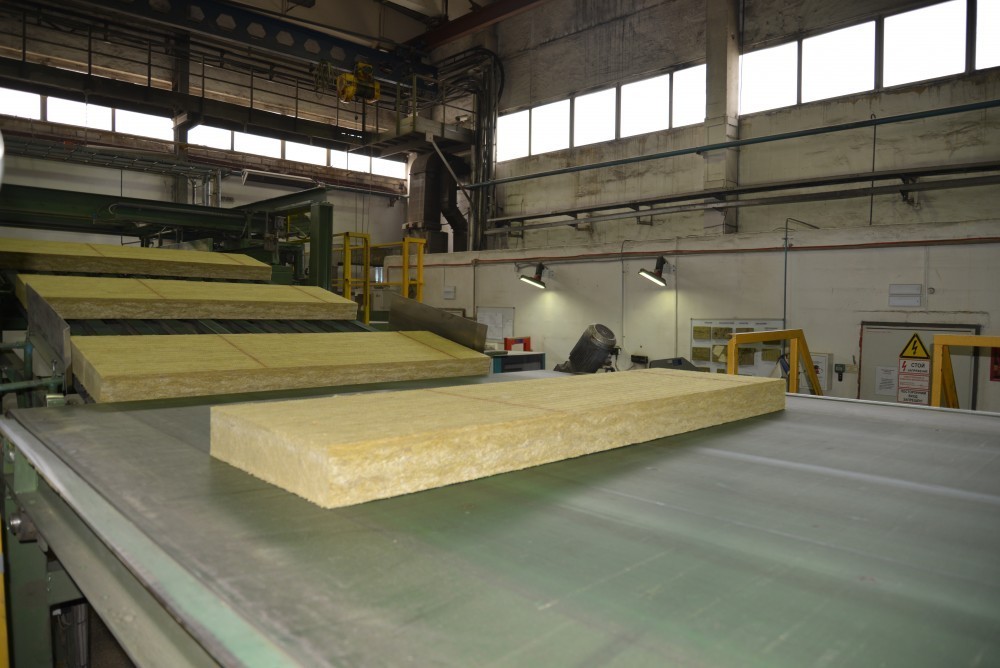 